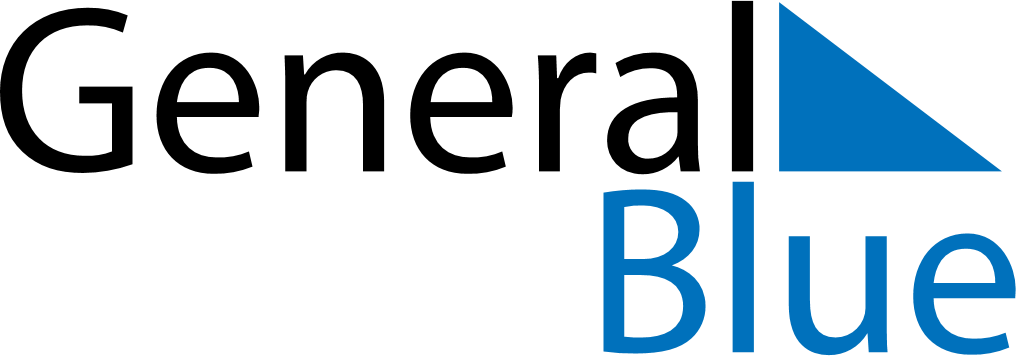 Weekly CalendarApril 7, 2024 - April 13, 2024SundayApr 07MondayApr 08TuesdayApr 09WednesdayApr 10ThursdayApr 11FridayApr 12SaturdayApr 13